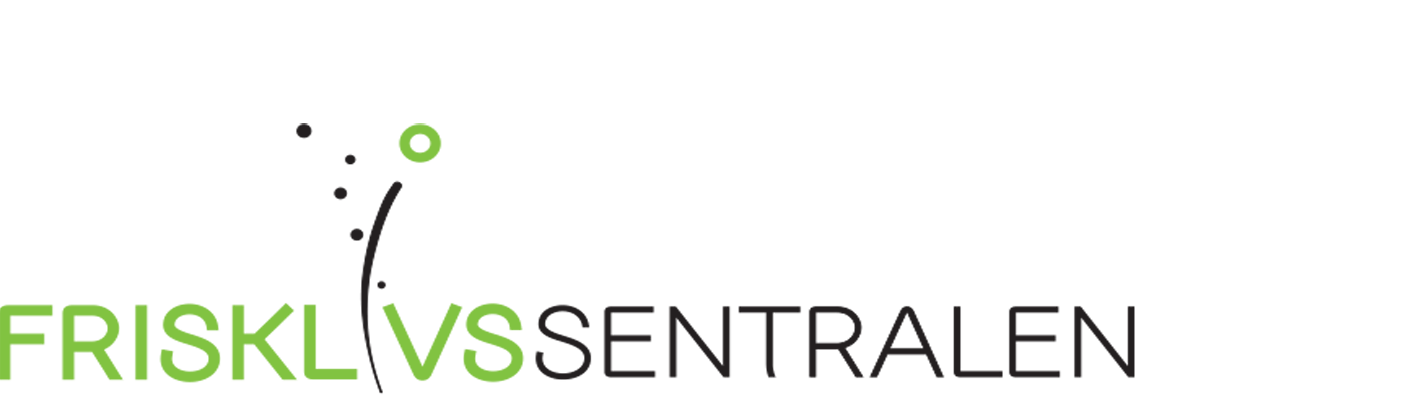 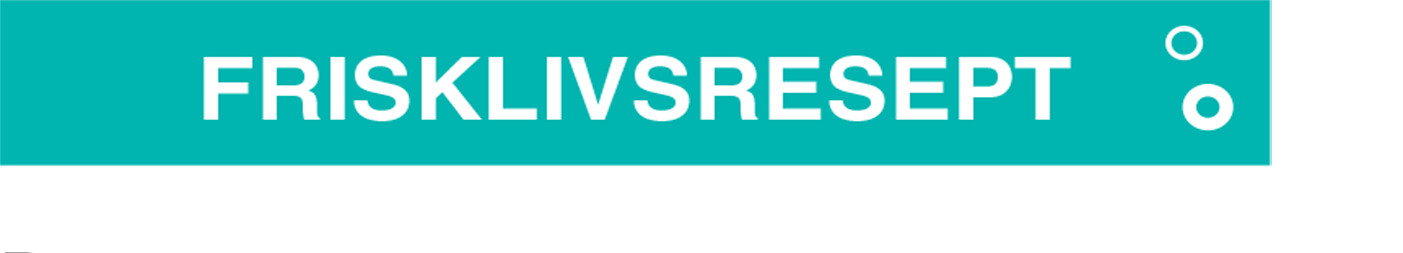 Dato:	…………………………………………………………………………………………..Navn:	…………………………………………………………………………………………..Født:	…………………………………………………………………………………………..Adresse:	…………………………………………………………………………………………..Telefon:	…………………………………………………………………………………………..	Fysisk aktivitet	Kosthold	Snus -/røykeslutt	Søvn (Kan fjernes)	Kurs i mestring av depresjon (KiD) (Kan fjernes)	Kurs i mestring av belastning (KiB) (Kan fjernes)Merknader: …………………………………………………………………………………………..………………………………………………………………………………………………………………………………………………………………………………………………………………………………………………………………………………………………………………………………………………Behov for tolk: 	Språk: …………………………………………………………………...Ta kontakt med frisklivssentralen for å avtale tid!Telefon: E-post:  (Kan fjernes)Henviser